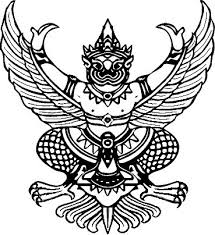 นม  ๗๓๕๐๒/๕๐๘                                                            ที่ทำการองค์การบริหารส่วนตำบลกำปัง                                                                                    ๒๓ หมู่ที่ ๑๕ ตำบลกำปัง  อำเภอโนนไทย                                                                                    จังหวัดนครราชสีมา  ๓๐๒๒๐					                    ธันวาคม  2563เรื่อง     ขอส่งรายงานผลการดำเนินการจัดซื้อจัดจ้าง เรียน     นายอำเภอโนนไทยสิ่งที่ส่งมาด้วย  	๑.  แบบรายงานผลการดำเนินการจัดซื้อจัดจ้าง ฯ  		          จำนวน      ๑      ชุด		ด้วยพระราชบัญญัติข้อมูลข่าวสาร  พ.ศ.๒๕๔๐  กำหนดให้ประชาชนสามารถรับรู้ข้อมูล                  ข่าวสารในการดำเนินงานต่าง ๆ ของหน่วยงานของรัฐ โดยให้องค์กรปกครองส่วนท้องถิ่นให้บริการข้อมูล                  ข่าวสารเกี่ยวกับการประกาศประกวดราคาและสอบราคา รวมทั้งผลการดำเนินการจัดซื้อจัดจ้าง ในรอบเดือน  จัดไว้ให้ประชาชนตรวจดูซึ่งถือเป็นนโยบายที่จะต้องส่งเสริมให้มีการปฏิบัตินั้น		บัดนี้องค์การบริหารส่วนตำบลกำปัง  ได้ดำเนินการสรุปผลการดำเนินการจัดซื้อ/จัดจ้าง                               ในเดือนพฤศจิกายน พ.ศ.๒๕63 ปรากฏว่ามีการจัดซื้อจัดจ้าง  จำนวน  13  รายการดังนี้	1.จัดซื้อน้ำมันเชื้อเพลิงและหล่อลื่น  เพื่อใช้ในกิจการประปา บ้านกำปัง ม.8 ต.กำปัง อ.โนนไทย 2.โครงการซ่อมแซมถนนโดยเสริมหินคลุก บ้านซาด ม.1 ต.กำปัง อ.โนนไทย จ.นครราชสีมา3.จ้างเหมาซ่อมบำรุงรักษารถยนต์ หมายเลขทะเบียนขพ 6002 อบต.กำปัง4.โครงการซ่อมแซมถนนโดยเสริมหินคลุก บ้านจาน ม.4 ต.กำปัง อ.โนนไทย จ.นครราชสีมา5.โครงการซ่อมแซมถนนโดยเสริมหินคลุก บ้านนา ม.7 ต.กำปัง อ.โนนไทย จ.นครราชสีมา6.โครงการซ่อมแซมถนนโดยเสริมหินคลุก บ้านไพล ม.12 ต.กำปัง อ.โนนไทย จ.นครราชสีมา7.โครงการซ่อมแซมถนนโดยเสริมหินคลุก บ้านจานเหนือ ม.12 ต.กำปัง อ.โนนไทย จ.นม8.จัดซื้อวัสดุไฟฟ้าและวิทยุของสำนักงานปลัด(แบตเตอรรี่โดรน)9.จัดซื้อน้ำมันเชื้อเพลิงและหล่อลื่น กองช่าง สูบน้ำเข้าสระ ม.8 ต.กำปัง 10.จัดซื้อน้ำมันเชื้อเพลิงและหล่อลื่น กองช่าง สูบน้ำเข้าสระ ม.4,ม.10 ต.กำปัง11.จัดซื้อวัสดุสำนักงานของสำนักงานปลัด อบต.กำปัง12.จัดซื้ออาหารเสริม(นม) สำหรับเด็กเล็กในศูนย์พัฒนาเด็กเล็ก อบต.กำปัง13.จัดซื้ออาหารเสริม(นม) โรงเรียนที่อยู่ในเขตพื้นที่รับผิดชอบของอบต.กำปัง	บัดนี้  องค์การบริหารส่วนตำบลกำปัง ได้ดำเนินการจัดทำเป็นที่เรียบร้อยแล้ว              ขอส่งรายงานผลการจัดซื้อจัดจ้างประจำเดือนพฤศจิกายน พ.ศ.2563 เพื่อติดประกาศและประชาสัมพันธ์ทางหอกระจายข่าวให้ราษฎร  ในพื้นที่ที่รับผิดชอบของท่านทราบตามรายละเอียดแนบท้ายขอแสดงความนับถือ(นายมีชัย    จงสันเทียะ)นายกองค์การบริหารส่วนตำบลกำปังกองคลัง อบต.กำปัง   โทรศัพท์ ๐-๔๔๙๗-๔๒๒๒  (สายฝน/รตนพรรณ)            สขร.1                          สรุปผลการดำเนินการจัดซื้อจัดจ้างในรอบเดือนพฤศจิกายน  พ.ศ.2563องค์การบริหารส่วนตำบลกำปัง  อำเภอโนนไทย  จังหวัดนครราชสีมา-2-ลงชื่อ......................................................ผู้จัดทำ/รายงาน	ลงชื่อ..........................................ตรวจสอบ		ลงชื่อ..........................................ตรวจสอบ       (นางสาวสายฝน  กล้ำกลางดอน)			        (นายสุรพล  พูนสวัสดิ์)			        (นายมีชัย  จงสันเทียะ)              เจ้าพนักงานพัสดุ                                      ปลัดองค์การบริหารส่วนตำบลกำปัง                      นายกองค์การบริหารส่วนตำบลกำปังลำดับที่งานจัดซื้อจัดจ้าง                                                                                                                                                                                                                                                                                                                                                                                                                                                                                                                                                                                                                                                                                                                                                                                                                                                                                                                                                                                                                                                                                                                                                                                                                                                                                                                                                                                                                                                                                                                                                                                                                                                                                                                                                                                                                                                                                                                                                                                                                                                                                                                                                                                                                                                                                                                                                                                                                                                                                                                                                                                                                                                                                                                                                                                                                                                                                                                                                                                                                                                                                                                                                                                                                                                                                                                                                                                                                                                                                                                                                                        วงเงินงบประมาณ(ราคากลาง)วิธีซื้อ/จ้างผู้เสนอราคาและราคาที่เสนอผู้ที่ได้รับการคัดเลือกและราคาเหตุผลที่คัดเลือกโดยสังเขปเลขที่และวันที่ของสัญญาหรือข้อตกลง  ในการจัดซื้อจัดจ้าง1.จัดซื้อน้ำมันเชื้อเพลิงและหล่อลื่น  เพื่อใช้ในกิจการประปา บ้านกำปัง ม.8 ต.กำปัง 9,826.99จัดซื้อจัดจ้างหจก.โค้วเทียนหยูปิโตรเลี่ยมหจก.โค้วเทียนหยูปิโตรเลี่ยมเสนอราคาต่ำสุดสามารถจ้าง/ซื้อได้ตามที่ยื่นข้อเสนอ2/25646 พ.ย.632.โครงการซ่อมแซมถนนโดยเสริมหินคลุก บ้านซาด ม.1 ต.กำปัง อ.โนนไทย จ.นครราชสีมา467,000จัดซื้อจัดจ้างหจก.ทรัพย์ศราหจก.ทรัพย์ศราเสนอราคาต่ำสุดสามารถจ้าง/ซื้อได้ตามที่ยื่นข้อเสนอ11/256411 พ.ย.633.จ้างเหมาซ่อมบำรุงรักษารถยนต์ หมายเลขทะเบียนขพ 6002 อบต.กำปัง8,861.28จัดซื้อจัดจ้างหจก.คิงส์ยนต์หจก.คิงส์ยนต์เสนอราคาต่ำสุดสามารถจ้าง/ซื้อได้ตามที่ยื่นข้อเสนอ12/256418 พ.ย.634.โครงการซ่อมแซมถนนโดยเสริมหินคลุก บ้านจาน ม.4 ต.กำปัง อ.โนนไทย จ.นครราชสีมา466,000จัดซื้อจัดจ้างหจก.ทรัพย์ศราหจก.ทรัพย์ศราเสนอราคาต่ำสุดสามารถจ้าง/ซื้อได้ตามที่ยื่นข้อเสนอ13/256424 พ.ย.635.โครงการซ่อมแซมถนนโดยเสริมหินคลุก บ้านนา ม.7 ต.กำปัง อ.โนนไทย จ.นครราชสีมา402,000จัดซื้อจัดจ้างหจก.ทรัพย์ศราหจก.ทรัพย์ศราเสนอราคาต่ำสุดสามารถจ้าง/ซื้อได้ตามที่ยื่นข้อเสนอ14/256424 พ.ย.636.โครงการซ่อมแซมถนนโดยเสริมหินคลุก บ้านไพล ม.12 ต.กำปัง อ.โนนไทย จ.นครราชสีมา475,000จัดซื้อจัดจ้างหจก.ทรัพย์ศราหจก.ทรัพย์ศราเสนอราคาต่ำสุดสามารถจ้าง/ซื้อได้ตามที่ยื่นข้อเสนอ15/256424 พ.ย.637.โครงการซ่อมแซมถนนโดยเสริมหินคลุก บ้านจานเหนือ ม.12 ต.กำปัง อ.โนนไทย จ.นม481,000จัดซื้อจัดจ้างหจก.ทรัพย์ศราหจก.ทรัพย์ศราเสนอราคาต่ำสุดสามารถจ้าง/ซื้อได้ตามที่ยื่นข้อเสนอ16/256424 พ.ย.63ลำดับที่งานจัดซื้อจัดจ้าง                                                                                                                                                                                                                                                                                                                                                                                                                                                                                                                                                                                                                                                                                                                                                                                                                                                                                                                                                                                                                                                                                                                                                                                                                                                                                                                                                                                                                                                                                                                                                                                                                                                                                                                                                                                                                                                                                                                                                                                                                                                                                                                                                                                                                                                                                                                                                                                                                                                                                                                                                                                                                                                                                                                                                                                                                                                                                                                                                                                                                                                                                                                                                                                                                                                                                                                                                                                                                                                                                                                                                                        วงเงินงบประมาณ(ราคากลาง)วิธีซื้อ/จ้างผู้เสนอราคาและราคาที่เสนอผู้ที่ได้รับการคัดเลือกและราคาเหตุผลที่คัดเลือกโดยสังเขปเลขที่และวันที่ของสัญญาหรือข้อตกลง  ในการจัดซื้อจัดจ้าง8.จัดซื้อวัสดุไฟฟ้าและวิทยุของสำนักงานปลัด(แบตเตอรรี่โดรน)9,500จัดซื้อจัดจ้างพีไฟว์ เอ็นจิเนี่ยริ่งพีไฟว์ เอ็นจิเนี่ยริ่งเสนอราคาต่ำสุดสามารถจ้าง/ซื้อได้ตามที่ยื่นข้อเสนอ14/25643 พ.ย.639.จัดซื้อน้ำมันเชื้อเพลิงและหล่อลื่น กองช่าง สูบน้ำเข้าสระ ม.8 ต.กำปัง4,238.50จัดซื้อจัดจ้างหจก.โค้วเทียนหยูปิโตรเลี่ยมหจก.โค้วเทียนหยูปิโตรเลี่ยมเสนอราคาต่ำสุดสามารถจ้าง/ซื้อได้ตามที่ยื่นข้อเสนอ15/25646 พ.ย.6310.จัดซื้อวัสดุสำนักงานของสำนักงานปลัด อบต.กำปัง30,685จัดซื้อจัดจ้างบริษัท รวมวิทยา จำกัดบริษัท รวมวิทยา จำกัดเสนอราคาต่ำสุดสามารถจ้าง/ซื้อได้ตามที่ยื่นข้อเสนอ17/256417 พ.ย.6311. 12.จัดซื้ออาหารเสริม(นม) สำหรับเด็กเล็กในศูนย์พัฒนาเด็กเล็ก อบต.กำปัง6,185.20จัดซื้อจัดจ้างบริษัท คันทรีเฟรช แดรี่จำกัดบริษัท คันทรีเฟรช แดรี่จำกัดเสนอราคาต่ำสุดสามารถจ้าง/ซื้อได้ตามที่ยื่นข้อเสนอ18/256430 พ.ย.6313.จัดซื้ออาหารเสริม(นม) โรงเรียนที่อยู่ในเขตพื้นที่รับผิดชอบของอบต.กำปัง97,120.80จัดซื้อจัดจ้างบริษัท คันทรีเฟรช แดรี่จำกัดบริษัท คันทรีเฟรช แดรี่จำกัดเสนอราคาต่ำสุดสามารถจ้าง/ซื้อได้ตามที่ยื่นข้อเสนอ19/256430 พ.ย.63